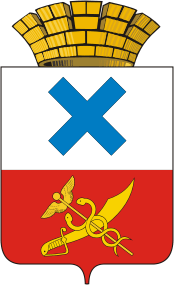 ПОСТАНОВЛЕНИЕ администрации Муниципального образованиягород Ирбитот 13 декабря 2019 года № 1914-ПАг. ИрбитОб утверждении Плана мероприятий («дорожной карты») по улучшению состояния инвестиционного климата в Муниципальном образовании город Ирбит на 2019–2020 годыВ целях достижения высоких значений показателей рейтинга содействия развитию конкуренции и обеспечения условий для благоприятного инвестиционного климата Муниципального образования город Ирбит, руководствуясь Уставом Муниципального образования город Ирбит, администрация Муниципального образования город Ирбит ПОСТАНОВЛЯЕТ: 1. Утвердить План мероприятий («дорожную карту») по улучшению состояния инвестиционного климата в Муниципальном образовании город Ирбит на 2019-2020 годы (прилагается).2. Ответственным за достижение результата и реализацию мероприятий Плана мероприятий («дорожной карты») по улучшению состояния инвестиционного климата в Муниципальном образовании город Ирбит на 2019-2020 годы:2.1. Обеспечить реализацию мероприятий и достижение планируемых значений показателей рейтинга содействия развитию конкуренции и обеспечения условий для благоприятного инвестиционного климата;2.2. Ежеквартально в срок до 5 числа месяца, следующего за отчетным периодом, представлять в отдел экономического развития администрации Муниципального образования город Ирбит отчет о ходе выполнения Плана мероприятий.3. Настоящее постановление разместить на официальном сайте администрации Муниципального образования город Ирбит в информационно - телекоммуникационной сети «Интернет».4. Контроль за исполнением настоящего постановления возложить на заместителя главы администрации Муниципального образования город Ирбит Н.В. Волкову.Глава Муниципальногообразования город Ирбит                                                                      Н.В. ЮдинУТВЕРЖДЕНпостановлением администрации Муниципального образования город Ирбит от  13.12.2019 года № 1914-ПА ПЛАН МЕРОПРИЯТИЙ («ДОРОЖНАЯ КАРТА») по улучшению состояния инвестиционного климата в Муниципальном образовании город Ирбит на 2019–2020 годыНо-мер стро-киРаздел рейтинга/показательЗначение показателя 2018 годаПланируемое значение показателя на 2019 годПланируе-мое значение показателя на 2020 годНомер меро-прия-тияМероприятиеСрок исполнения мероприятияОтветственный за достижение результата и реализацию мероприятия1234567891.А. РЕГУЛЯТОРНАЯ СРЕДАА. РЕГУЛЯТОРНАЯ СРЕДАА. РЕГУЛЯТОРНАЯ СРЕДАА. РЕГУЛЯТОРНАЯ СРЕДАА. РЕГУЛЯТОРНАЯ СРЕДАА. РЕГУЛЯТОРНАЯ СРЕДАА. РЕГУЛЯТОРНАЯ СРЕДАА. РЕГУЛЯТОРНАЯ СРЕДА2.A.1. Эффективность процедур по выдаче разрешений на строительствоA.1. Эффективность процедур по выдаче разрешений на строительствоA.1. Эффективность процедур по выдаче разрешений на строительствоA.1. Эффективность процедур по выдаче разрешений на строительствоA.1. Эффективность процедур по выдаче разрешений на строительствоA.1. Эффективность процедур по выдаче разрешений на строительствоA.1. Эффективность процедур по выдаче разрешений на строительствоA.1. Эффективность процедур по выдаче разрешений на строительство3.А1.1. Среднее времяполученияразрешений на строительство (реконструкцию) (дней).2014141.Разработка и утверждение административных регламентов по подготовке проектов планировки и проектов межевания с указанием сроков принятия необходимых управленческих решений и правовых актов, а также правовых оснований об отказе в принятии решения о предоставлении права на разработку проектов планировки и проектов межевания или об их утверждении01.02.2020Отдел архитектуры и градостроительства администрации4.А1.1. Среднее времяполученияразрешений на строительство (реконструкцию) (дней).2014142.Актуализация программы комплексного развития транспортной, социальной инфраструктурыЕжегодно до 1 декабря отчетного годаОтдел городского хозяйства администрации,отдел архитектуры и градостроительства администрации5.А1.1. Среднее времяполученияразрешений на строительство (реконструкцию) (дней).3.Информирование застройщиков о возможности параллельного прохождения процедур при получении градостроительного плана и технических условий и заключения договоров технологического присоединения путем размещения информации на официальныхсайтах органов местного самоуправления муниципальных образованийпостоянно в течение отчетного периода Отдел архитектуры и градостроительства администрации, отдел городского хозяйства администрации6.А.1.2. Оценка деятельности органов власти по выдаче разрешений в сфере строительства (средний балл).1231.Информирование представителей деловых объединений о сокращении срока и упрощении процедур по выдаче разрешений на строительство в целях формирования корректного экспертного мнения о реализованных в муниципалитете  мерах по улучшению бизнес-климатапостоянно в течение отчетного периода Отдел архитектуры и градостроительства администрации7.А.2. Эффективность процедур по подключению к сетям теплоснабженияА.2. Эффективность процедур по подключению к сетям теплоснабженияА.2. Эффективность процедур по подключению к сетям теплоснабженияА.2. Эффективность процедур по подключению к сетям теплоснабженияА.2. Эффективность процедур по подключению к сетям теплоснабженияА.2. Эффективность процедур по подключению к сетям теплоснабженияА.2. Эффективность процедур по подключению к сетям теплоснабженияА.2. Эффективность процедур по подключению к сетям теплоснабжения8.А.2.1 Среднее время подключения к сетям теплоснабжения (дни)36563601.Обеспечение органом местного самоуправления муниципального образования предоставления теплоснабжающим организациям  (по согласованию) исходно-разрешительной документации, сопутствующей технологическому присоединению (разрешений на использование земельных участков, находящихся в муниципальной собственности, на проведение земляных работ и получение порубочного билета), в срок не более 10 календарных днейпостоянноОтдел городского хозяйства администрации, отдел имущественных и земельных отношений администрации9.А.2.2 Удовлетворенность эффективностью процедур по  подключению к сетям теплоснабжения (средний балл)1231.Размещение теплоснабжающих организаций (по согласованию), информации о доступности технологического присоединения объектов к теплосетям (не менее 4 публикаций в год в  организации) на сайтах организации в сети Интернет и через средства массовой информацииодин раз в три месяца до 01.07.2020Отдел городского хозяйства администрации10.А.3. Эффективность процедур по подключению к сетям водоснабжения и водоотведенияА.3. Эффективность процедур по подключению к сетям водоснабжения и водоотведенияА.3. Эффективность процедур по подключению к сетям водоснабжения и водоотведенияА.3. Эффективность процедур по подключению к сетям водоснабжения и водоотведенияА.3. Эффективность процедур по подключению к сетям водоснабжения и водоотведенияА.3. Эффективность процедур по подключению к сетям водоснабжения и водоотведенияА.3. Эффективность процедур по подключению к сетям водоснабжения и водоотведенияА.3. Эффективность процедур по подключению к сетям водоснабжения и водоотведения11.А 3.1 Среднее время подключения к сетям водоснабжения и водоотведения (дни)9050351.Обеспечение органом местного самоуправления муниципального образования предоставления водоснабжающим организациям  (по согласованию) исходно-разрешительной документации, сопутствующей технологическому присоединению (разрешений на использование земельных участков, находящихся в муниципальной собственности, на проведение земляных работ и получение порубочного билета), в срок не более 10 календарных днейпостоянно в течение отчетного периодаОтдел городского хозяйства администрации,отдел имущественных и земельных отношений администрации12.А 3.2 Удовлетворенность эффективностью процедур по  подключению к сетям водоснабжения и водоотведения (средний балл)2341.Размещение водоснабжающих организаций (по согласованию), информации о доступности технологического присоединения объектов к сетям водоснабжения и водоотведения (не менее 4 публикаций в год в  организации) на сайтах организации в сети Интернет и через средства массовой информацииодин раз в три месяца до 01.07.2020Отдел городского хозяйства администрации13.Б. ИНСТИТУТЫ ДЛЯ БИЗНЕСАБ. ИНСТИТУТЫ ДЛЯ БИЗНЕСАБ. ИНСТИТУТЫ ДЛЯ БИЗНЕСАБ. ИНСТИТУТЫ ДЛЯ БИЗНЕСАБ. ИНСТИТУТЫ ДЛЯ БИЗНЕСАБ. ИНСТИТУТЫ ДЛЯ БИЗНЕСАБ. ИНСТИТУТЫ ДЛЯ БИЗНЕСАБ. ИНСТИТУТЫ ДЛЯ БИЗНЕСА14.Б.1. Эффективность системы взаимодействия органов местного самоуправления и инвесторовБ.1. Эффективность системы взаимодействия органов местного самоуправления и инвесторовБ.1. Эффективность системы взаимодействия органов местного самоуправления и инвесторовБ.1. Эффективность системы взаимодействия органов местного самоуправления и инвесторовБ.1. Эффективность системы взаимодействия органов местного самоуправления и инвесторовБ.1. Эффективность системы взаимодействия органов местного самоуправления и инвесторовБ.1. Эффективность системы взаимодействия органов местного самоуправления и инвесторовБ.1. Эффективность системы взаимодействия органов местного самоуправления и инвесторов15.Б.1.1. Всего заключено инвестиционных соглашений (в т.ч. соглашений муниципально-частного партнерства, концессионных соглашений) (средний балл)0011.Формирование и утверждение перечня объектов, в отношении которых планируется заключение концессионных соглашений и соглашений о муниципально-частном партнерствеПо мере необходимостиОтдел городского хозяйства администрации, отдел имущественных и земельных отношений администрации16.Б.2. Эффективность работы организационных механизмов поддержки бизнесаБ.2. Эффективность работы организационных механизмов поддержки бизнесаБ.2. Эффективность работы организационных механизмов поддержки бизнесаБ.2. Эффективность работы организационных механизмов поддержки бизнесаБ.2. Эффективность работы организационных механизмов поддержки бизнесаБ.2. Эффективность работы организационных механизмов поддержки бизнесаБ.2. Эффективность работы организационных механизмов поддержки бизнесаБ.2. Эффективность работы организационных механизмов поддержки бизнеса17.Б. 2.1. Эффективность деятельности инвестиционного уполномоченного (средний балл)3,64,55,01. Поддержание информационного раздела об инвестиционном уполномоченном на  официальном сайте администрации в актуальном состоянии, в том числе размещение ежегодного отчета о деятельности инвестиционного уполномоченногопостоянноОтдел экономического развития администрации18.Б.2.2 Эффективность деятельности в муниципальном образовании Совета (координационного органа), рассматривающего вопросы привлечения инвестиций и (или) развития малого и среднего предпринимательства (средний балл)3,7451.Проведение заседаний координационного органа, рассматривающего вопросы привлечения инвестиций и (или) развития малого и среднего предпринимательства с участием лидеров общественного мненияне менее 1 раза в полугодиеОтдел экономического развития администрации19.Б.3. Качество информационной поддержки инвесторов и бизнесаБ.3. Качество информационной поддержки инвесторов и бизнесаБ.3. Качество информационной поддержки инвесторов и бизнесаБ.3. Качество информационной поддержки инвесторов и бизнесаБ.3. Качество информационной поддержки инвесторов и бизнесаБ.3. Качество информационной поддержки инвесторов и бизнесаБ.3. Качество информационной поддержки инвесторов и бизнесаБ.3. Качество информационной поддержки инвесторов и бизнеса20.Б.3.1 Качество Интернет – портала об инвестиционной деятельности/ раздела на сайте муниципального образования и полнота информации об инвестиционных возможностях в муниципальном образовании, размещенной на сайте муниципального образования, на Инвестиционном портале Свердловской области (средний балл)3,6451.Поддержание информационного контента об инвестиционных возможностях на  официальном сайте администрации в актуальном состоянии постоянноОтдел экономического развития администрации21.Блок В. ДОСТУПНОСТЬ РЕСУРСОВ И КАЧЕСТВО ИНФРАСТРУКТУРЫ ДЛЯ БИЗНЕСАБлок В. ДОСТУПНОСТЬ РЕСУРСОВ И КАЧЕСТВО ИНФРАСТРУКТУРЫ ДЛЯ БИЗНЕСАБлок В. ДОСТУПНОСТЬ РЕСУРСОВ И КАЧЕСТВО ИНФРАСТРУКТУРЫ ДЛЯ БИЗНЕСАБлок В. ДОСТУПНОСТЬ РЕСУРСОВ И КАЧЕСТВО ИНФРАСТРУКТУРЫ ДЛЯ БИЗНЕСАБлок В. ДОСТУПНОСТЬ РЕСУРСОВ И КАЧЕСТВО ИНФРАСТРУКТУРЫ ДЛЯ БИЗНЕСАБлок В. ДОСТУПНОСТЬ РЕСУРСОВ И КАЧЕСТВО ИНФРАСТРУКТУРЫ ДЛЯ БИЗНЕСАБлок В. ДОСТУПНОСТЬ РЕСУРСОВ И КАЧЕСТВО ИНФРАСТРУКТУРЫ ДЛЯ БИЗНЕСАБлок В. ДОСТУПНОСТЬ РЕСУРСОВ И КАЧЕСТВО ИНФРАСТРУКТУРЫ ДЛЯ БИЗНЕСА22.В.1. Доступность земельных ресурсовВ.1. Доступность земельных ресурсовВ.1. Доступность земельных ресурсовВ.1. Доступность земельных ресурсовВ.1. Доступность земельных ресурсовВ.1. Доступность земельных ресурсовВ.1. Доступность земельных ресурсовВ.1. Доступность земельных ресурсов23.В.1.1 Изменение общего количества земельных участков, выставленных на аукцион в отчетном году (доля)1,361,41,41.Проведение мониторинга земельных участков сформированных и выставленных на аукцион в отчетном году постоянно в течение годаОтдел имущественных и земельных отношений администрации24.В.1.2 Динамика общего количества заключенных договоров купли-продажи (аренды) земельных участков по результатам аукционов (доля)2,132,22,21.Проведение мониторинга земельных участков сформированных и выставленных на аукцион в отчетном году постоянно в течение годаОтдел имущественных и земельных отношений администрации25.В.1.3 Превышение стоимости заключенного договора купли продажи (аренды) земельных участков по сравнению с первоначальной ценой по итогам аукциона (доля)1,01,51,81.Проведение мониторинга земельных участков сформированных и выставленных на аукцион в отчетном году постоянно в течение годаОтдел имущественных и земельных отношений администрации26.В.1.4 Удовлетворенность субъектов малого и среднего предпринимательства наличием и доступностью необходимых для ведения бизнеса свободных земельных участков в муниципальном образовании (средний балл)2,4341.Проведение информационно-разъяснительной работы с предпринимателями о наличии и доступности для ведения бизнеса свободных земельных участков постоянноОтдел имущественных и земельных отношений администрации27.В.2. Качество и доступность финансовых и имущественных ресурсовВ.2. Качество и доступность финансовых и имущественных ресурсовВ.2. Качество и доступность финансовых и имущественных ресурсовВ.2. Качество и доступность финансовых и имущественных ресурсовВ.2. Качество и доступность финансовых и имущественных ресурсовВ.2. Качество и доступность финансовых и имущественных ресурсовВ.2. Качество и доступность финансовых и имущественных ресурсовВ.2. Качество и доступность финансовых и имущественных ресурсов28.В.2.1 Удовлетворенность мерами поддержки (средний балл)3,6451.Формирование и размещение доступной и актуальной информации о мерах поддержки для субъектов малого и среднего предпринимательства на официальном сайте Фонда поддержки малого предпринимательства и администрациипостоянноОтдел экономического развития администрации, Фонд поддержки малого предпринимательства(по согласованию)29.В.2.2 Удовлетворенность субъектов малого предпринимательства наличием и доступностью необходимой для ведения бизнеса недвижимости (строений) в муниципальном образовании (средний балл)2,7341.Продолжение работы по оказанию имущественной поддержки субъектам малого и среднего предпринимательства и дополнению перечня муниципального  имущества, свободного от прав третьих лиц (за исключением права хозяйственного ведения, права оперативного управления, а также имущественных прав субъектов малого и среднего предпринимательства), предназначенного исключительно для предоставления в аренду субъектам малого и среднего предпринимательствапостоянноОтдел имущественных и земельных отношений администрации29.В.2.2 Удовлетворенность субъектов малого предпринимательства наличием и доступностью необходимой для ведения бизнеса недвижимости (строений) в муниципальном образовании (средний балл)2,7342.Проведение инвентаризации муниципального недвижимого имущества с целью выявления неиспользуемого недвижимого имущества и вовлечения его в хозяйственный оборот, в том числе для оказания имущественной поддержки субъектам малого предпринимательстваежегодноОтдел имущественных и земельных отношений администрации29.В.2.2 Удовлетворенность субъектов малого предпринимательства наличием и доступностью необходимой для ведения бизнеса недвижимости (строений) в муниципальном образовании (средний балл)2,7343.Размещение информации о неиспользуемом муниципальном  недвижимом имуществе на официальном сайте администрации в сети Интернет с целью привлечения потенциальных пользователей, в том числе субъектов малого и среднего предпринимательстваежегодноОтдел имущественных и земельных отношений администрации29.В.2.2 Удовлетворенность субъектов малого предпринимательства наличием и доступностью необходимой для ведения бизнеса недвижимости (строений) в муниципальном образовании (средний балл)2,7344.Размещение информации на сайте администрации в сети Интернет о процедуре предоставления муниципального имущества в аренду субъектам малого и среднего предпринимательствапостоянноОтдел имущественных и земельных отношений администрации30.В.3. Качество и доступность трудовых ресурсовВ.3. Качество и доступность трудовых ресурсовВ.3. Качество и доступность трудовых ресурсовВ.3. Качество и доступность трудовых ресурсовВ.3. Качество и доступность трудовых ресурсовВ.3. Качество и доступность трудовых ресурсовВ.3. Качество и доступность трудовых ресурсовВ.3. Качество и доступность трудовых ресурсов31.В.3.3 Удовлетворенность предпринимателей доступностью трудовых ресурсов необходимой квалификации на территории муниципального образования (средний балл)2,4341.Взаимодействие совещательных органов администрации, затрагивающих вопросы,  связанные с трудовыми ресурсами и совместное принятие решений по оказанию содействия в их трудоустройстве с ГКУ СО «Ирбитский ЦЗ». постоянноОтдел экономического развития администрации32.Г. ПОДДЕРЖКА МАЛОГО И СРЕДНЕГО ПРЕДПРИНИМАТЕЛЬСТВАГ. ПОДДЕРЖКА МАЛОГО И СРЕДНЕГО ПРЕДПРИНИМАТЕЛЬСТВАГ. ПОДДЕРЖКА МАЛОГО И СРЕДНЕГО ПРЕДПРИНИМАТЕЛЬСТВАГ. ПОДДЕРЖКА МАЛОГО И СРЕДНЕГО ПРЕДПРИНИМАТЕЛЬСТВАГ. ПОДДЕРЖКА МАЛОГО И СРЕДНЕГО ПРЕДПРИНИМАТЕЛЬСТВАГ. ПОДДЕРЖКА МАЛОГО И СРЕДНЕГО ПРЕДПРИНИМАТЕЛЬСТВАГ. ПОДДЕРЖКА МАЛОГО И СРЕДНЕГО ПРЕДПРИНИМАТЕЛЬСТВАГ. ПОДДЕРЖКА МАЛОГО И СРЕДНЕГО ПРЕДПРИНИМАТЕЛЬСТВА33.Г.1. Качество организационной, инфраструктурной и информационной поддержки малого предпринимательстваГ.1. Качество организационной, инфраструктурной и информационной поддержки малого предпринимательстваГ.1. Качество организационной, инфраструктурной и информационной поддержки малого предпринимательстваГ.1. Качество организационной, инфраструктурной и информационной поддержки малого предпринимательстваГ.1. Качество организационной, инфраструктурной и информационной поддержки малого предпринимательстваГ.1. Качество организационной, инфраструктурной и информационной поддержки малого предпринимательстваГ.1. Качество организационной, инфраструктурной и информационной поддержки малого предпринимательстваГ.1. Качество организационной, инфраструктурной и информационной поддержки малого предпринимательства34.Г.1.1 Удовлетворенность предпринимателей работой муниципальных фондов поддержки малого предпринимательства/при отсутствии муниципальных фондов поддержки на территории деятельностью администрации муниципальных образований (средний балл)4,14,55,01.Формирование и размещение доступной и актуальной информации о мерах поддержки для субъектов малого и среднего предпринимательства на официальном сайте Фонда поддержки малого предпринимательства и администрациипостоянноОтдел экономического развития администрации, Фонд поддержки малого предпринимательства (по согласованию)35.Г.1.2 Доля субъектов малого и среднего предпринимательства, которым оказаны услуги муниципальными фондами поддержки малого предпринимательства/при отсутствии муниципальных фондов поддержки на территории - администрациями муниципальных образований в общем количестве субъектов малого и среднего предпринимательства в муниципальном образовании (доля)0,120,130,141.Размещение на официальном сайте администрации Муниципального образования город Ирбит реестра субъектов малого и среднего предпринимательства,  получателей поддержки на территории Муниципального образования город Ирбит в отчетном годуЕжегодно до 15-го числа месяца следующего за отчетным годомОтдел экономического развития администрации, Фонд поддержки малого предпринимательства(по согласованию)36.Г.1.3 Доля стоимости заключенных контрактов с субъектами малого предпринимательства в рамках процедур торгов в соответствии с требованиями Федерального закона от 5 апреля 2013 года № 44-ФЗ «О контрактной системе в сфере закупок товаров, работ, услуг для обеспечения государственных и муниципальных нужд» и Федерального закона от 18 июля 2011 года № 223-ФЗ «О закупках товаров, работ, услуг отдельными видами юридических лиц» в общей стоимости заключенных муниципальных контрактов (доля)0,250,350,451.Применение рекомендаций Департамента государственных закупок Свердловской области  о соблюдении установленной доли муниципальных контрактов с субъектами малого предпринимательства в общей стоимости муниципальных контрактов и порядке расчета такой долипостоянноОтдел экономического развития администрации,Отдел закупок МКУ «Служба заказчика-застройщика» (по согласованию)37.Г.2. Эффективность финансовой поддержки малого предпринимательстваГ.2. Эффективность финансовой поддержки малого предпринимательстваГ.2. Эффективность финансовой поддержки малого предпринимательстваГ.2. Эффективность финансовой поддержки малого предпринимательстваГ.2. Эффективность финансовой поддержки малого предпринимательстваГ.2. Эффективность финансовой поддержки малого предпринимательстваГ.2. Эффективность финансовой поддержки малого предпринимательстваГ.2. Эффективность финансовой поддержки малого предпринимательства38.Г.2.1 Изменение объема финансирования муниципальных программ, направленных на развитие и поддержку малого и среднего предпринимательства за счет всех бюджетных источников к уровню предыдущего года (доля)2,142,52,51.Эффективная реализация мероприятий в рамках муниципальной подпрограммы «Развитие субъектов малого и среднего предпринимательства Муниципального образования город Ирбит до 2024 года»31.12.2019Отдел экономического развития администрации39.Д. РАЗВИТИЕ КОНКУРЕНЦИИД. РАЗВИТИЕ КОНКУРЕНЦИИД. РАЗВИТИЕ КОНКУРЕНЦИИД. РАЗВИТИЕ КОНКУРЕНЦИИД. РАЗВИТИЕ КОНКУРЕНЦИИД. РАЗВИТИЕ КОНКУРЕНЦИИД. РАЗВИТИЕ КОНКУРЕНЦИИД. РАЗВИТИЕ КОНКУРЕНЦИИ40.Д.1.1 Повышение уровня информированности потребителей и субъектов предпринимательской деятельности о состоянии конкурентной среды и деятельности органов местного самоуправления (балл)0,751,01,01.Публикации в Интернет-изданиях, средствах массовой информации сведений о развитии конкуренции в Муниципальном образовании город ИрбитНе реже 1 раза в годОтдел экономического развития администрации41.Д.1.2 Наличие утвержденного Плана мероприятий («дорожной карты») по содействию развития конкуренции на территории муниципального образования (балл)1111.Актуализация  Плана мероприятий («дорожной карты») по содействию развития конкуренции на территории муниципального образования город ИрбитЕжегодно до 27 декабря отчетного годаОтдел экономического развития администрации42.Д.1.3 Ведение реестра хозяйствующих субъектов, доля участия муниципального образования в которых 50 % и более (балл)1111.Размещение на сайте администрации в сети Интернет актуального реестра хозяйствующих субъектов, доля участия муниципального образования в которых 50 % и болееежеквартальноОтдел экономического развития администрации43.Д.1.4 Проведение ежегодного мониторинга конкурентной среды (балл)1111.Направление результатов проведенного мониторинга в Министерство инвестиций и развития Свердловской областиЕжегодно до 20 декабря отчетного годаОтдел экономического развития администрации44.Д.1.5 Доля закупок в отчетном году у субъектов малого и среднего предпринимательства, осуществленных в соответствии с № 223-ФЗ (доля)1111.Информирование муниципальных учреждений  о необходимости осуществления объема закупок в отчетном году у субъектов малого и среднего предпринимательства в общем стоимостном объеме закупок более 18%.1 раз в полугодиеОтдел экономического развития администрации45.Е. РЕЗУЛЬТИРУЮЩИЕ ПОКАЗАТЕЛИ ДЕЯТЕЛЬНОСТИ ОРГАНА МЕСТНОГО САМОУПРАВЛЕНИЯ  ПО СОЗДАНИЮ БЛАГОПРИЯТНОГО ИНВЕСТИЦИОННОГО КЛИМАТАЕ. РЕЗУЛЬТИРУЮЩИЕ ПОКАЗАТЕЛИ ДЕЯТЕЛЬНОСТИ ОРГАНА МЕСТНОГО САМОУПРАВЛЕНИЯ  ПО СОЗДАНИЮ БЛАГОПРИЯТНОГО ИНВЕСТИЦИОННОГО КЛИМАТАЕ. РЕЗУЛЬТИРУЮЩИЕ ПОКАЗАТЕЛИ ДЕЯТЕЛЬНОСТИ ОРГАНА МЕСТНОГО САМОУПРАВЛЕНИЯ  ПО СОЗДАНИЮ БЛАГОПРИЯТНОГО ИНВЕСТИЦИОННОГО КЛИМАТАЕ. РЕЗУЛЬТИРУЮЩИЕ ПОКАЗАТЕЛИ ДЕЯТЕЛЬНОСТИ ОРГАНА МЕСТНОГО САМОУПРАВЛЕНИЯ  ПО СОЗДАНИЮ БЛАГОПРИЯТНОГО ИНВЕСТИЦИОННОГО КЛИМАТАЕ. РЕЗУЛЬТИРУЮЩИЕ ПОКАЗАТЕЛИ ДЕЯТЕЛЬНОСТИ ОРГАНА МЕСТНОГО САМОУПРАВЛЕНИЯ  ПО СОЗДАНИЮ БЛАГОПРИЯТНОГО ИНВЕСТИЦИОННОГО КЛИМАТАЕ. РЕЗУЛЬТИРУЮЩИЕ ПОКАЗАТЕЛИ ДЕЯТЕЛЬНОСТИ ОРГАНА МЕСТНОГО САМОУПРАВЛЕНИЯ  ПО СОЗДАНИЮ БЛАГОПРИЯТНОГО ИНВЕСТИЦИОННОГО КЛИМАТАЕ. РЕЗУЛЬТИРУЮЩИЕ ПОКАЗАТЕЛИ ДЕЯТЕЛЬНОСТИ ОРГАНА МЕСТНОГО САМОУПРАВЛЕНИЯ  ПО СОЗДАНИЮ БЛАГОПРИЯТНОГО ИНВЕСТИЦИОННОГО КЛИМАТАЕ. РЕЗУЛЬТИРУЮЩИЕ ПОКАЗАТЕЛИ ДЕЯТЕЛЬНОСТИ ОРГАНА МЕСТНОГО САМОУПРАВЛЕНИЯ  ПО СОЗДАНИЮ БЛАГОПРИЯТНОГО ИНВЕСТИЦИОННОГО КЛИМАТА46.Е.1.3 Количество инвестиционных проектов с участием бизнеса, реализуемых в отчетном году с использованием всех форм финансирования (на 1 000 хозяйствующих субъектов)16,8917,017,21.Увеличение количества инвестиционных проектов с участием бизнеса реализуемых в отчетном году с  использованием всех форм финансирования31.12.2019Отдел экономического развития администрации47.Блок Ж. ПОКАЗАТЕЛИ, ИЗМЕРЯЕМЫЕ ВНЕ РЕЙТИНГАБлок Ж. ПОКАЗАТЕЛИ, ИЗМЕРЯЕМЫЕ ВНЕ РЕЙТИНГАБлок Ж. ПОКАЗАТЕЛИ, ИЗМЕРЯЕМЫЕ ВНЕ РЕЙТИНГАБлок Ж. ПОКАЗАТЕЛИ, ИЗМЕРЯЕМЫЕ ВНЕ РЕЙТИНГАБлок Ж. ПОКАЗАТЕЛИ, ИЗМЕРЯЕМЫЕ ВНЕ РЕЙТИНГАБлок Ж. ПОКАЗАТЕЛИ, ИЗМЕРЯЕМЫЕ ВНЕ РЕЙТИНГАБлок Ж. ПОКАЗАТЕЛИ, ИЗМЕРЯЕМЫЕ ВНЕ РЕЙТИНГАБлок Ж. ПОКАЗАТЕЛИ, ИЗМЕРЯЕМЫЕ ВНЕ РЕЙТИНГА48.Ж.1.1 Оценка уровня развития механизма муниципально-частного партнерства1,02,03,01.Формирование и утверждение перечня объектов, в отношении которых планируется заключение концессионных соглашений и соглашений о муниципально - частном партнерстве, размещение указанного перечня на  официальном сайте администрации в сети Интернет 01.04.2020Отдел экономического развития администрации,отдел городского хозяйства администрации, отдел имущественных и земельных отношений администрации48.Ж.1.1 Оценка уровня развития механизма муниципально-частного партнерства1,02,03,02.Подготовка инвестиционных предложений и их размещение на  официальном сайте администрации в сети Интернет в целях реализации проектов на основе концессионных соглашений, соглашений о муниципально - частном партнерстве.01.07.2020Отдел экономического развития администрации,отдел городского хозяйства администрации, отдел имущественных и земельных отношений администрации49.Ж.1.5 Количество инвестиционных площадок на 1 тыс. хозяйствующих субъектов2,475101.Размещение на официальном сайте администрации в сети Интернет перечня инвестиционных площадок с указанием наличия необходимой инфраструктуры. Ежегодно до 15 апреля отчетного годаОтдел экономического развития администрации49.Ж.1.5 Количество инвестиционных площадок на 1 тыс. хозяйствующих субъектов2,475102.Размещение на официальном сайте администрации в сети Интернет инвестиционного паспорта Муниципального образования город ИрбитЕжегодно до 15 апреля года следующего за отчетнымОтдел экономического развития администрации